Контрольно - измерительные материалы по учебному предмету «Русский язык»для учащихся 2 – 4 классов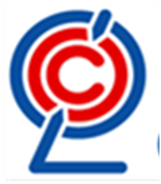 Спецификация итоговой работы по русскому языкуПо своей сложности задания работы разделены на три группы.Задания части А – базовые задания, которые проверяют, как усвоены учащимися требования программы. С помощью этих заданий проверяется умение учащихся применять знания в знакомых ситуациях. Такие задания отрабатываются на уроках русского языка, а соответствующие знания и умения должны быть хорошо усвоены большинством учащихся.Задания части В - задания повышенной сложности. Эти задания не превышают требований программы, но имеют большую сложность по сравнению с базовыми, например, они даются в непривычной для ученика формулировке, или их выполнение требует последовательного поэтапного самоконтроля ученика. Сложность заданий связана с тем, что наряду с усвоением знаний проверяется также сформированность общеучебных умений и познавательной деятельности учащихся.Задания части С – задания высокого уровня сложности. Сложность этих заданий связана с тем, что их выполнение требует владения умениями выделять существенные признаки и обобщать, умением найти несколько оснований для классификации, составлять содержательное и стилистически точное продолжение к тексту.Условия проведения работыРабота составлена в двух идентичных по сложности вариантах. Она проводится с 1 по 4 класс в конце учебного года. В работе использованы задания разного типа. Если учитель считает, что у учащихся могут возникнуть затруднения при записи ответов, то рекомендуется накануне проведения работы провести с учащимися тренировочное занятие, составив самостоятельно соответствующие задания.На выполнение работы отводится один урок (45 минут). Для выполнения заданий потребуются ручка, карандаш и линейка. Система оцениванияКаждое верно выполненное задание уровня -  А оценивается в 1 балл, уровня В – в 2 балла, уровня С – в 3 балла. 97% - 100% от максимальной сумму баллов - оценка «5»77% - 96% - оценка «4»50% - 76% - оценка «3»Менее 50% - оценка «2»Итоговый тест за 2 классЦель работы – определить уровень овладения обучающимися основными знаниями и умениями по русскому языку, а также сформированность некоторых общеучебных умений – правильное восприятие учебной задачи, контроль и корректировка собственных действий по ходу выполнения задания. Содержание работы ориентировано на нормативные требования программы к знаниям, умениям и навыкам обучающихся 2-го класса четырёхлетней начальной школы, которые должны достигаться учащимися при обучении по любому учебнику, включенному в Федеральный перечень учебников, рекомендованных и допущенных МО РФ в текущем учебном году для начальной школы.Отбор и распределение заданий.  Для контроля были выделены следующие блоки содержания курса русского языка: фонетика, словообразование, морфология, орфография, синтаксис. Структура проверочной работы. Задания уровней А и В предполагают один верный ответ, в заданиях уровня С может быть как один, так и несколько правильных ответов.В работе 8 заданий. Задания уровней А и В предполагают один верный ответ, в заданиях уровня С может быть как один, так и несколько правильных ответов.Вариант I Сколько букв в русском алфавите?10212333Укажи строку, в которой слова записаны в алфавитном порядке.карандаш, малина, воробей, геройветер, конфета, мороз, сапогботинки, город, дорога, корабльработа, сапоги, лисица, магазинУкажи строку, где все слова разделены для переноса верно.ма-ли-на, вмес-то, у-ра-ганА-ня, Па-ша, Ан-дрейса-ха-р, ма-га-зин, фев-ральде-жур-ный, за-пад, яб-ло-няНайди строку со словами, которые обозначают действие предмета.строительство, стройкастроитель, постройкастроить, выстроитьперестройка, перестроениеВ1. Найди в предложении имена существительные.Выглянуло солнце, нагрелся песок.выглянулосолнцепесокнагрелсяВ2. Укажи грамматическую основу предложения.Молочница угостила ребят свежим парным молоком.угостила молокомугостила ребятмолочница угостиларебят молокомС1. Укажи словосочетания в предложении.Пролетают паутинки с паучками в серединке.паутинки пролетают, паутинки с паучкамипаутинки в серединкес паучками в серединкеС2. Укажи восклицательное предложение.В субботу наш класс ездил в зоопаркВот клетка с обезьянамиА кто живёт здесьЭто клетка с хищными зверямиОсторожно они опасныВАГДИтоговый тест за 2 классВариант 2Сколько букв в русском алфавите?23331021Укажи строку, в которой слова записаны в алфавитном порядке.картина, молоко, ворона, рисунокзавод, капуста, морковь, веселоберёза, герой, деревня, карандашработа, сапоги, лисица, магазинУкажи строку, где все слова разделены для переноса верно.ма-ши-на, пше-ни-ца, у-ро-жайО-ля, Са-ша, Ан-дрейпа-рк, ре-бя-та, мо-ро-зыпрек-рас-ный, ра-ке-та, яб-ло-коНайди строку со словами, которые обозначают действие предмета.строительство, стройкастроитель, постройкастроить, выстроитьперестройка, перестроениеВ1. Найди в предложении имена существительные.Сгорели дрова, потухла свеча.СгорелиСвечаДроваПотухлиВ2. Укажи грамматическую основу предложения.Сторож угостил ребят чудесным пчелиным мёдом.угостил мёдомугостил ребятсторож угостилребят мёдомС1. Укажи словосочетания в предложении.Заблестели на молодых листьях капли прозрачной росы.капли заблестели, капли прозрачнойкапли росына молодых листьяхС2. Укажи восклицательное предложение.В субботу наш класс ездил в зоопаркВот клетка с обезьянамиА кто живёт здесьЭто клетка с хищными зверямиОсторожно они опасныВАГДИтоговый тест за 3 классЦель работы – определить уровень овладения обучающимися основными знаниями и умениями по русскому языку, а также сформированность некоторых общеучебных умений – правильное восприятие учебной задачи, контроль и корректировка собственных действий по ходу выполнения задания. Содержание работы ориентировано на нормативные требования программы к знаниям, умениям и навыкам обучающихся 3-го класса четырёхлетней начальной школы, которые должны достигаться учащимися при обучении по любому учебнику, включенному в Федеральный перечень учебников, рекомендованных и допущенных МО РФ в текущем учебном году для начальной школы.Отбор и распределение заданий.  Для контроля были выделены следующие блоки содержания курса русского языка: фонетика, словообразование, морфология, орфография, синтаксис. Структура проверочной работы. Задания уровней А и В предполагают один верный ответ, в заданиях уровня С может быть как один, так и несколько правильных ответов.В работе 15 заданий. Задания уровней А и В предполагают один верный ответ, в заданиях уровня С может быть как один, так и несколько правильных ответов.Вариант 1А1. Из каких значимых частей состоят слова?Из главных и второстепенных членовИз окончания, основы, корня, приставки, суффиксаИз синонимов и антонимовИз ударных и безударных гласных А2. Выбери верную формулировку.Предложение – это небольшие тексты.Предложение – это любая группа слов.Предложение состоит из слов, связанных по смыслу.Бывают только повествовательные предложения.     А3. Укажи вариант, где перечислены части речи.Корень, суффикс, приставка, окончание, основаУдарные и безударные слоги в словахПодлежащее и сказуемоеСуществительное, прилагательное, глагол, местоимение, наречие, союз, предлог, числительное А4. Сколько звуков в слове УСТНЫЙ?4567А5. Укажи вариант, где ударными являются вторые слоги.Озеро, стрекозы, насекомые, маленькаяСильный, дерево, жёлтый, колоколИстория, великий, пословица, вредительПрирода, ученик, петушок, неуклюжий             А6. В чём заключен общий смысл всех однокоренных слов?В суффиксеВ приставкеВ основеВ корне       А7. Что такое основа слова?КореньЧасть слова без окончанияВсе словоПриставка и кореньА8. Определи правильный порядок перечисления орфограмм в приведенных словах.Тра…ка, к.. рабль, с..ёмка,  заб…лел, дерев…я, трос…ник.Непроизносимый согласный, разделительный Ь, проверяемый безударный гласный, разделительный Ъ, непроверяемый безударный гласный, сомнительный согласный. Непроизносимый согласный, сомнительный согласный, разделительный Ь, непроверяемый безударный гласный, проверяемый безударный гласный, разделительный Ъ.сомнительный согласный, непроверяемый безударный гласный, разделительный Ъ, проверяемый безударный гласный, разделительный Ь, непроизносимый согласный.проверяемый безударный гласный, разделительный Ь, непроизносимый согласный, сомнительный согласный, непроверяемый безударный гласный, разделительный Ъ.А9. Укажи верное рассуждение о правописании слов.             По лестнице я (до)брался  (до)двери и вошёл.(ДО)БРАЛСЯ пишется слитно, (ДО)ДВЕРИ – раздельно.(ДО)БРАЛСЯ пишется раздельно, (ДО)ДВЕРИ – слитно.Оба слова пишутся слитно.Оба слова пишутся раздельно.А10. Сколько глаголов среди приведенных слов?            Пробежит, одуванчики, большое, наблюдать, вершина, далекий, толкал, жизнь, стройная, бьют, ребятишки, скорлупа, известный, краснеют, шел, снегопад, легкий, маленький, березняк. 5678В1. Какое из слов имеет несколько значений?ТелевизорКлючСтенаАйсбергВ2. Определи падеж имени прилагательного в предложенииПушистому котенку налили в блюдце молоко.ВинительныйПредложныйТворительныйДательныйВ3. Укажи вариант, где в обоих словах на месте пропуска нужно писать Ь.Камыш…, шалаш…Мираж…, мяч….Мелоч…, рож…Силач…, реч….С1. Сколько мягких согласных звуков в словах данного предложения?                  Митя мечтает стать волшебником.5678С2. Определи время глагола в предложении. Свежий ветерок разносит по лесу весенние запахи.ПрошедшееНастоящееБудущееНельзя определить времяИтоговый тест за 3 классВариант 2А1. Из каких значимых частей состоят слова?Из главных и второстепенных членовИз окончания, основы, корня, приставки, суффиксаИз синонимов и антонимовИз ударных и безударных гласных А2. Выбери верную формулировку.Предложение – это небольшие тексты.Предложение – это любая группа слов.Предложение состоит из слов, связанных по смыслу.Бывают только повествовательные предложения.     А3. Укажи вариант, где перечислены части речи.Корень, суффикс, приставка, окончание, основаУдарные и безударные слоги в словахПодлежащее и сказуемоеСуществительное, прилагательное, глагол, местоимение, наречие, союз, предлог, числительное А4. Сколько звуков в слове ГРУСТНЫЙ?5678А5. Укажи вариант, где ударными являются вторые слоги.Случай, лепестки, солнечный, заготовилиОзеро, стрекозы, насекомые, маленькаяИстория, великий, пословица, вредительПрирода, ученик, петушок, неуклюжий             А6. В чём заключен общий смысл всех однокоренных слов?В суффиксеВ приставкеВ основеВ корне       А7. Что такое основа слова?КореньЧасть слова без окончанияВсе словоПриставка и кореньА8. Определи правильный порядок перечисления орфограмм в приведенных словах.Кни…ка, л…пата, д..лёкий, лист…я, чес…ност.сомнительный согласный, непроверяемый безударный гласный разделительный Ъ, проверяемый безударный гласный,  разделительный Ь, непроизносимый согласныйНепроизносимый согласный, разделительный Ь, проверяемый безударный гласный, разделительный Ъ, непроверяемый безударный гласный, сомнительный согласный,непроизносимый согласный, сомнительный согласный, разделительный Ь непроверяемый безударный гласный,  проверяемый безударный гласный, разделительный Ъ.проверяемый безударный гласный, разделительный Ь, непроизносимый согласный, сомнительный согласный, непроверяемый безударный гласный, разделительный Ъ.А9. Укажи верное рассуждение о правописании слов.             Солнце (за)шло (за)тучу.(ЗА)ШЛО пишется слитно, (ЗА)ТУЧУ – раздельно.(ЗА)ШЛО пишется раздельно, (ЗА)ТУЧУ – слитно.Оба слова пишутся слитно.Оба слова пишутся раздельно.А10. Сколько прилагательных среди приведенных слов?            Пробежит, одуванчики, большое, наблюдать, вершина, далекий, толкал, жизнь, стройная, бьют, ребятишки, скорлупа, известный, краснеют, шел, снегопад, легкий, маленький, березняк. 8765В1. Какое из слов имеет несколько значений?ТелевизорручкаСтенаАйсбергВ2. Определи падеж имени прилагательного в предложенииПосле холодной зимы наступает весна.ВинительныйРодительныйТворительныйДательныйВ3. Укажи вариант, где в обоих словах на месте пропуска нужно писать Ь.Малыш…, плащ…Уж…, ноч…Реч…, вещ…Финиш…, луч….С1. Сколько твердых согласных звуков в словах данного предложения?                  Петя тащил байковое одеяло.6785С2. Определи время глагола в предложении. Свежий ветерок разнесёт по лесу весенние запахи.ПрошедшееНастоящееБудущееНельзя определить времяИтоговый тест за 4 классЦель работы – проверка и оценка способности выпускников начальной школы применять полученные в процессе изучения русского языка знания для решения разнообразных задач учебного и практического характера средствами русского языка. Содержание работы ориентировано на нормативные требования программы к знаниям, умениям и навыкам обучающихся 4-го класса четырёхлетней начальной школы, которые должны достигаться учащимися при обучении по любому учебнику, включенному в Федеральный перечень учебников, рекомендованных и допущенных МО РФ в текущем учебном году для начальной школы.Отбор и распределение заданий.  Для контроля были выделены следующие блоки содержания курса русского языка: фонетика, словообразование, морфология, орфография, синтаксис. Структура проверочной работы. Задания уровней А и В предполагают один верный ответ, в заданиях уровня С может быть как один, так и несколько правильных ответов.В работе 10 заданий. Задания уровней А и В предполагают один верный ответ, в заданиях уровня С может быть как один, так и несколько правильных ответов.Вариант 1А1. В каком варианте в словах отсутствуют буквы, обозначающие мягкие согласные?кукла, школа, душно, бумага лейка, думай, свет, трава сушилка, кирпич, дождик бревно, точка, окошко, языкА2. В какой строке все слова однокоренные?годится, погода, выгодагодик, год, годовалыйвода, водить, поводдонос, переносица, носикАЗ. Укажи ошибку в правописании слова.дочь печьмечьлучA4. Найди ошибку в написании падежного окончания.подарить бабушке дышать свежим воздухом на краю деревнесо сладким творогомВ1. В каком слове звуков столько же, сколько букв?ямаёлочкаветкапальтоВ2. Укажи ошибку в определении падежа.Над озером (Д.п) занималась заря (В.п).Воды (Р. п.) в колодце (П.п) было немного.Козёл (И. п.) идёт, бородой (Т.п) трясёт.Купец (И. п.) торговал знатными товарами (Т.п).ВЗ. Когда прилагательные изменяются только по родам?1) только во множественном числе2) всегда3) только в единственном числе4) никогдаВ4. В каком предложении в написании местоимения допущена ошибка?1) У её есть хороший друг.2) С ними мы пойдём в поход3) О нём написали в газете.4) У них начались трудности.С1. В каком варианте указаны только названия частей речи?1) прилагательное, окончание2) существительное, местоимение3) глагол, подлежащее 4) местоимение, сказуемоеС2. В каждой группе подобраны слова на одно правило. В каком варианте допущена ошибка?стружка, пирожки, салазки, перевязкастолы, ночевать, полетел, весналестница, звёздный, частный, свистнулкласс, коллектив, космос, субботаИтоговый тест за 4 классВариант IIА1. В каком варианте в словах, отсутствуют буквы, обозначающие мягкие согласные?дерево, путник, один, времявесна, экран, клавиши, ручка, свет, ранец, буква, алфавитдрова, экран, кошка, журнал А2. В какой строке все слова однокоренные?стол, стул, стебель капля, капает, перекопать свет, светить, светлячок речка, речь, речевойАЗ. Найди ошибку в правописании сторож молодёж экипаж ножА4. Найди ошибку в правописании слова.на маленькам островес ценным подарком подошли к рощеоб аккуратном почеркеВ1. В каком слове звуков столько же, сколько букв?тростникбольшойзайчиксколькоВ2. Укажи ошибку в определении падежа.Мы (И. п.) в школе (П. п.) слушали музыку (В. п.).Девочка (И. п.) ждала прихода весны (Р.п).Во дворце (П. п.) был бал (И. п).Ручей (В. п.) приносил к дому (Р.п) кораблики (И. п.).ВЗ. В какой строке указаны только постоянные признаки существительных?род, падежчисло, падежрод, склонениепадеж, склонениеВ4. В какой строке записаны несклоняемые существительные?кино, пальтоперо, бревноокно, коньстадион, солнцеС1. В каком варианте приведены только названия частей речи?существительное, словосочетаниеглагол, прилагательноепредлог, кореньместоимение, сказуемоеС2. В каждой группе подобраны слова на одно правило. В каком варианте допущена ошибка? ведро, голодный, ночка, пятёркаскорлупка, узкий, рябчик, головкагруппа, ванна, коллеги, дрожжи грустный, капустный, властный, честный